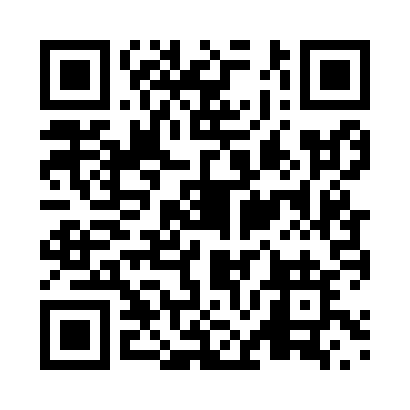 Prayer times for Brill, Quebec, CanadaWed 1 May 2024 - Fri 31 May 2024High Latitude Method: Angle Based RulePrayer Calculation Method: Islamic Society of North AmericaAsar Calculation Method: HanafiPrayer times provided by https://www.salahtimes.comDateDayFajrSunriseDhuhrAsrMaghribIsha1Wed4:035:3812:475:477:579:322Thu4:015:3612:475:487:589:343Fri3:595:3512:475:497:599:364Sat3:575:3312:465:508:009:375Sun3:555:3212:465:508:029:396Mon3:535:3012:465:518:039:417Tue3:515:2912:465:528:049:438Wed3:495:2812:465:538:059:459Thu3:475:2612:465:538:079:4610Fri3:455:2512:465:548:089:4811Sat3:435:2412:465:558:099:5012Sun3:425:2312:465:558:109:5213Mon3:405:2212:465:568:119:5314Tue3:385:2012:465:578:129:5515Wed3:365:1912:465:588:149:5716Thu3:355:1812:465:588:159:5917Fri3:335:1712:465:598:1610:0018Sat3:315:1612:466:008:1710:0219Sun3:305:1512:466:008:1810:0420Mon3:285:1412:466:018:1910:0621Tue3:265:1312:466:018:2010:0722Wed3:255:1212:466:028:2110:0923Thu3:235:1112:476:038:2210:1124Fri3:225:1012:476:038:2310:1225Sat3:215:1012:476:048:2410:1426Sun3:195:0912:476:058:2510:1527Mon3:185:0812:476:058:2610:1728Tue3:175:0712:476:068:2710:1829Wed3:165:0712:476:068:2810:2030Thu3:145:0612:476:078:2910:2131Fri3:135:0612:486:078:3010:23